                                                                                            ҠАРАР                                                                                           РЕШЕНИЕСовета  сельского поселения Кальтовский сельсовет муниципального района Иглинский район Республики БашкортостанО внесении изменений в решение Совета сельского поселения Кальтовский сельсовет муниципального района Иглинский район Республики Башкортостан № 50 от 27.12.2019 года «О бюджете  сельского поселения Кальтовский сельсовет муниципального района  Иглинский  район Республики  Башкортостан на 2020 год и на плановый период 2021 и 2022 годов»Совет сельского поселения Кальтовский сельсовет муниципального района  Иглинский район  Республики Башкортостан  решил:1. Изложить пункт 1 в следующей редакции:«Утвердить основные характеристики бюджета  сельского поселения Кальтовский сельсовет муниципального района Иглинский  район  Республики Башкортостан на 2020 год:1) прогнозируемый общий объем доходов бюджета  сельского поселения Кальтовский сельсовет муниципального района  Иглинский район  Республики Башкортостан в сумме 3 542,5 тыс. рублей;2) общий объем расходов бюджета  сельского поселения Кальтовский сельсовет муниципального района  Иглинский район  Республики Башкортостан в сумме 3 542,5 тыс. рублей2. Приложение 3,5,7,9 изложить в новой редакции.Глава сельского поселения    					      В.А. Кожанов23 июня 2020 г.№ 90БАШҠОРТОСТАН РЕСПУБЛИКАҺЫ ИГЛИН РАЙОНЫ
МУНИЦИПАЛЬ РАЙОНЫНЫҢ 
КӘЛТӘ АУЫЛ СОВЕТЫАУЫЛ  БИЛӘМӘҺЕ  СОВЕТЫ452416, Кәлтә  ауылы, Парк урамы, 21Тел./факс (34795) 2-76-21/2-76-23e-mail: k_v_l@bk.ru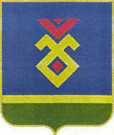 СОВЕТ СЕЛЬСКОГО ПОСЕЛЕНИЯКАЛЬТОВСКИЙ СЕЛЬСОВЕТ   МУНИЦИПАЛЬНОГО РАЙОНА ИГЛИНСКИЙ РАЙОН
РЕСПУБЛИКИ  БАШКОРТОСТАН452416, с. Кальтовка, ул. Парковая, 21Тел./факс (34795) 2-76-21/2-76-23e-mail: k_v_l@bk.ru